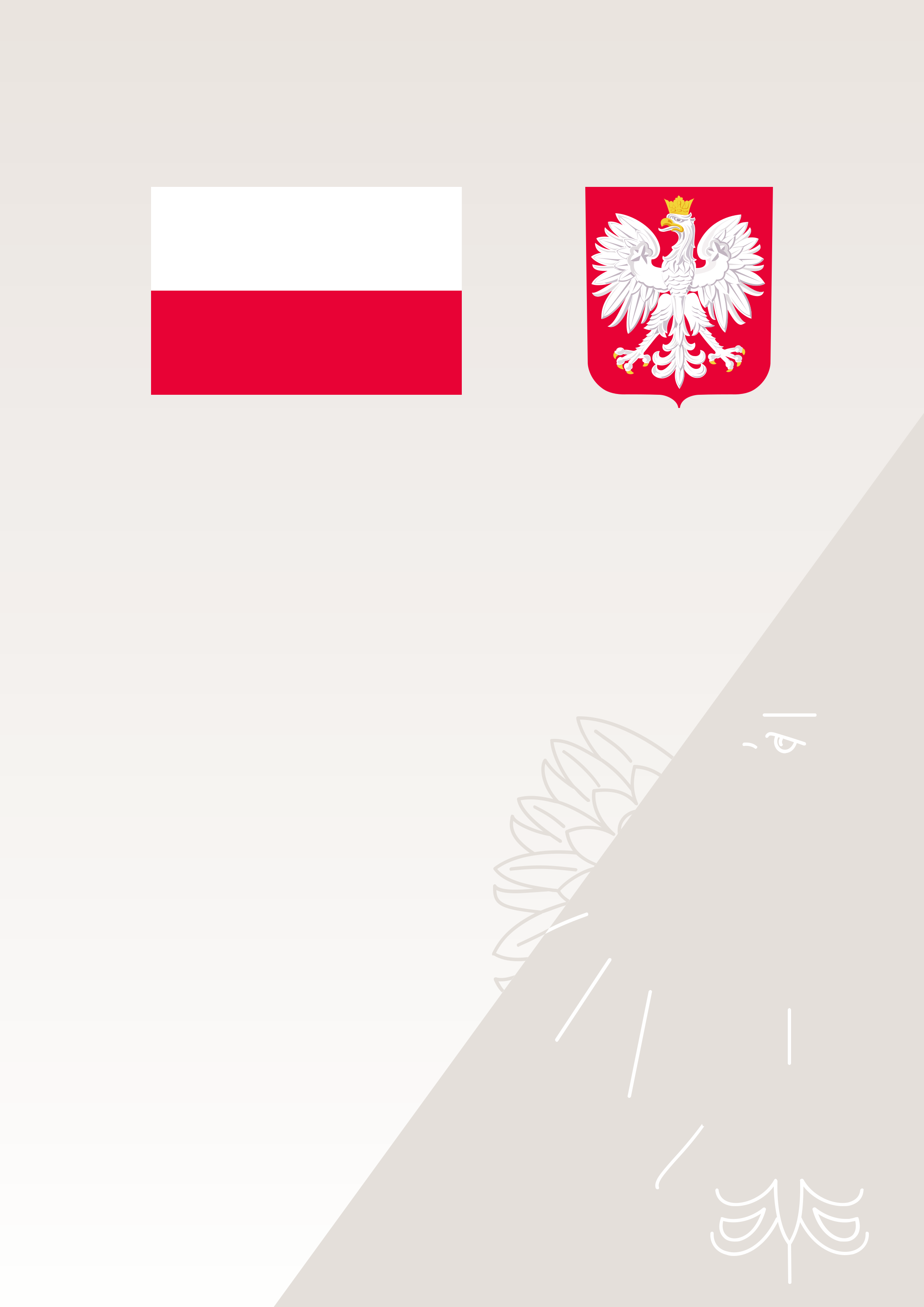 DOFINANSOWANO ZE ŚRODKÓW BUDŻETU PAŃSTWAPOMOC PAŃSTWA W ZAKRESIE DOŻYWIANIA na lata 2014-2020 Edycja 2018 DOFINANSOWANIE136 668,00 złCAŁKOWITA WARTOŚĆ205 030,00 zł